WNIOSEK O PRZYJĘCIE  DZIECKA 
DO SZKOŁY PODSTAWOWEJ NR 4 W MIĘDZYRZECZU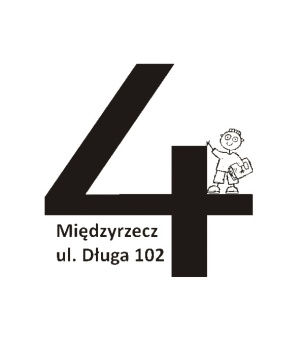 Organ prowadzący Gmina Międzyrzeczna rok szkolny 2015/2016Wypełniony wniosek należy złożyć w terminie do 24.03.2015 br. do godz. 14:00 
w sekretariacie szkoły.*oznaczone pola wymaganeKRYTERIA PRZYJĘĆ(przy spełnionych kryteriach proszę postawić znak „x”)Uwagi. Przewodniczący Komisji Rekrutacyjnej  może prosić o przedłożenie dokumentów potwierdzających spełnianie  kryteriów kwalifikacyjnych zaznaczonych we wniosku. W przypadku nieprzedłożenia w terminie wskazanym przez Przewodniczącego dokumentów potwierdzających spełnienie kryteriów przyjmuje się, że dziecko nie spełnia danego kryterium.Oświadczam, że podane powyżej dane są zgodne ze stanem faktycznym. Międzyrzecz, dnia …………………….                     ………………………………………………                          ……………………………………………..                                                                                                podpis matki lub opiekunki prawnej                                              podpis ojca lub opiekuna prawnegoDo wniosku załączyć:Skrócony odpis aktu urodzenia (do wglądu).Posiadane orzeczenia z PPP. Posiadane orzeczenia o niepełnosprawności kandydata._______________________________________________________________________________Specyfikacja załączników do wniosku:  Do wniosku dołączono łącznie ............... załączników _____________________________________________________________________________________________OŚWIADCZENIA dotyczące treści zgłoszenia i ochrony danych osobowychPodstawą prawną danych osobowych dziecka, jego rodziców lub opiekunów prawnych w celu rekrutacji dziecka do szkoły/przedszkola jest art. 23 ust. 1 pkt 1 i art. 27 ust.2 pkt 1 ustawy o ochronie danych osobowych (t.j. Dz. U. z 2002 r. nr  poz. 926 z późniejszymi zmianami), zgodnie z którymi przetwarzanie jest dopuszczalne, jeżeli osoba, której dane dotyczą, wyrazi na to zgodę. Ponadto zgodnie z art. 23 ust. 1 pkt 2 ustawy przetwarzanie danych jest dopuszczalne, gdy jest to niezbędne do zrealizowania uprawnienie lub spełnienie obowiązku wynikającego z przepisu prawa, natomiast na podstawie  art. 27 ust. 2 pkt 2 ustawy przetwarzanie danych, o których mowa w art. 27 ust. 1, jest dopuszczalne, jeżeli przepis szczególny innej ustawy zezwala na przetwarzanie takich danych bez zgody osoby, której dane dotyczą i stwarza pełne gwarancje ich ochrony.Przepisem takimi jest: ustawa z dnia 6 grudnia 2013 r. o zmianie ustawy o systemie oświaty oraz niektórych innych ustaw (Dz. U. z 2014 r. poz. 7).Zgodnie z art. 23 ust. 1 pkt 1 i art. 27 ust. 2 pkt 1 ustawy z dnia 29 sierpnia 1997 r. o ochronie danych osobowych wyrażam zgodę na przetwarzanie danych osobowych zawartych we wniosku w celu przyjęcia dziecka do oddziału przedszkolnego w szkole/przedszkola w roku szkolnym 2015/2016.Administratorem danych jest dyrektor szkoły/przedszkola pierwszego wyboru. Mam świadomość przysługującego mi prawa wglądu do treści danych oraz ich poprawiania. Dane podaję dobrowolnie.Zapoznałam/ zapoznałem się z treścią powyższych pouczeń.Międzyrzecz, dnia …………………..       ………………………………………                            …………………………………….                                                                                                podpis matki lub opiekunki prawnej                                  podpis ojca lub opiekuna prawnego                    OŚWIADCZENIEo zatrudnieniu rodzica/prawnego opiekuna w obwodzie szkoły*Złożone na wniosek strony (art.75 § 2 Kpa)Ja niżej podpisany/a …………………………………………………………………………………………..zamieszkały/a …………………………………………………………………………………......................legitymujący/a się dowodem osobistym seria i nr ……………………………………………......................wydanym przez ……………………………………………………………………………………………… ,oświadczam, że mój zakład pracy znajduje się w obwodzie Szkoły Podstawowej nr 4 w Międzyrzeczu.Międzyrzecz, dnia …………………..                                                    ……………………………………..                                                                                                                 podpis osoby składającej oświadczenie*Art.233 § 1 – Kto składając zeznanie mające na celu służyć za dowód w postępowaniu sądowym lub innym   postępowaniu prowadzonym na podstawie ustawy, zeznaje nieprawdę lub zataja prawdę, podlega karze pozbawienia wolności do lat 3.OŚWIADCZENIErodzica/prawnego opiekuna*Ja niżej podpisany/a ……………………………………………………………………………………………zamieszkały/a …………………………………………………………………………………........................legitymujący/a się dowodem osobistym seria i nr …………………………………………….........................wydanym przez ………………………………………………………………………………………………… ,oświadczam, że jestem absolwentem Szkoły Podstawowej nr 4 w Międzyrzeczu z roku ……………………..Międzyrzecz, dnia …………………..                                                 ……………………………………..                                                                                                               podpis osoby składającej oświadczenie*Art.233 § 1 – Kto składając zeznanie mające na celu służyć za dowód w postępowaniu sądowym lub innym   postępowaniu prowadzonym na podstawie ustawy, zeznaje nieprawdę lub zataja prawdę, podlega karze pozbawienia wolności do lat 3.OŚWIADCZENIEdotyczące rodzeństwa uczęszczającego do placówki*Ja niżej podpisany/a ………………………………………………………………………………………….zamieszkały/a ………………………………………………………………………………….....................legitymujący/a się dowodem osobistym seria i nr …………………………………………….....................wydanym przez ……………………………………………………………………………………………… ,oświadczam, że w placówce, do której składam wniosek uczęszcza rodzeństwo kandydata:…………………………………       ………………          imię i nazwisko			                       data urodzenia…………………………………       ………………          imię i nazwisko			                       data urodzenia…………………………………       ………………          imię i nazwisko			                       data urodzeniaMiędzyrzecz, dnia …………………..                                         ……………………………………..                                                                                                         podpis osoby składającej oświadczenie*Art.233 § 1 – Kto składając zeznanie mające na celu służyć za dowód w postępowaniu sądowym lub innym   postępowaniu prowadzonym na podstawie ustawy, zeznaje nieprawdę lub zataja prawdę, podlega karze pozbawienia wolności do lat 3.                                        Data złożenia wniosku:DANE OSOBOWE DZIECKADANE OSOBOWE DZIECKADANE OSOBOWE DZIECKADANE OSOBOWE DZIECKADANE OSOBOWE DZIECKADANE OSOBOWE DZIECKADANE OSOBOWE DZIECKADANE OSOBOWE DZIECKADANE OSOBOWE DZIECKADANE OSOBOWE DZIECKADANE OSOBOWE DZIECKADANE OSOBOWE DZIECKADANE OSOBOWE DZIECKADANE OSOBOWE DZIECKAPESELImię*Drugie imię*Drugie imię*Drugie imię*Drugie imię*Nazwisko*Data urodzenia*Data urodzenia*Data urodzenia*Data urodzenia*Miejsce urodzenia*ADRES ZAMIESZKANIA DZIECKAADRES ZAMIESZKANIA DZIECKAADRES ZAMIESZKANIA DZIECKAADRES ZAMIESZKANIA DZIECKAADRES ZAMIESZKANIA DZIECKAADRES ZAMIESZKANIA DZIECKAADRES ZAMIESZKANIA DZIECKAADRES ZAMIESZKANIA DZIECKAADRES ZAMIESZKANIA DZIECKAADRES ZAMIESZKANIA DZIECKAADRES ZAMIESZKANIA DZIECKAADRES ZAMIESZKANIA DZIECKAADRES ZAMIESZKANIA DZIECKAADRES ZAMIESZKANIA DZIECKAWojewództwo*Powiat*Powiat*Powiat*Powiat*Gmina*Miejscowość*Miejscowość*Miejscowość*Miejscowość*Ulica*Kod pocztowy*Kod pocztowy*Kod pocztowy*Kod pocztowy*Nr domu/ nr mieszkania*DODATKOWE INFORMACJE O DZIECKUDODATKOWE INFORMACJE O DZIECKUDODATKOWE INFORMACJE O DZIECKUDODATKOWE INFORMACJE O DZIECKUDODATKOWE INFORMACJE O DZIECKUDODATKOWE INFORMACJE O DZIECKUDODATKOWE INFORMACJE O DZIECKUDODATKOWE INFORMACJE O DZIECKUDODATKOWE INFORMACJE O DZIECKUDODATKOWE INFORMACJE O DZIECKUDODATKOWE INFORMACJE O DZIECKUDODATKOWE INFORMACJE O DZIECKUDODATKOWE INFORMACJE O DZIECKUDODATKOWE INFORMACJE O DZIECKUDziecko posiada orzeczenie o potrzebie kształcenia specjalnego (należy zakreślić odpowiedź)Dziecko posiada orzeczenie o potrzebie kształcenia specjalnego (należy zakreślić odpowiedź)Dziecko posiada orzeczenie o potrzebie kształcenia specjalnego (należy zakreślić odpowiedź)Dziecko posiada orzeczenie o potrzebie kształcenia specjalnego (należy zakreślić odpowiedź)Dziecko posiada orzeczenie o potrzebie kształcenia specjalnego (należy zakreślić odpowiedź)Dziecko posiada orzeczenie o potrzebie kształcenia specjalnego (należy zakreślić odpowiedź)Dziecko posiada orzeczenie o potrzebie kształcenia specjalnego (należy zakreślić odpowiedź)Dziecko posiada orzeczenie o potrzebie kształcenia specjalnego (należy zakreślić odpowiedź)Dziecko posiada orzeczenie o potrzebie kształcenia specjalnego (należy zakreślić odpowiedź)Dziecko posiada orzeczenie o potrzebie kształcenia specjalnego (należy zakreślić odpowiedź)TAKTAKNIENIENr orzeczeniaNr orzeczeniaNr orzeczeniaPoradnia, która wydała orzeczenie o potrzebie kształcenia specjalnegoPoradnia, która wydała orzeczenie o potrzebie kształcenia specjalnegoPoradnia, która wydała orzeczenie o potrzebie kształcenia specjalnegoTyp orzeczenia (rodzaj niepełnosprawności)Typ orzeczenia (rodzaj niepełnosprawności)Typ orzeczenia (rodzaj niepełnosprawności)Dodatkowe informacje o dzieckuDodatkowe informacje o dzieckuDodatkowe informacje o dzieckuWYBRANE PLACÓWKI wg preferencji rodziców(Kolejność wskazań jest istotna w procesie rekrutacji)WYBRANE PLACÓWKI wg preferencji rodziców(Kolejność wskazań jest istotna w procesie rekrutacji)WYBRANE PLACÓWKI wg preferencji rodziców(Kolejność wskazań jest istotna w procesie rekrutacji)WYBRANE PLACÓWKI wg preferencji rodziców(Kolejność wskazań jest istotna w procesie rekrutacji)WYBRANE PLACÓWKI wg preferencji rodziców(Kolejność wskazań jest istotna w procesie rekrutacji)WYBRANE PLACÓWKI wg preferencji rodziców(Kolejność wskazań jest istotna w procesie rekrutacji)WYBRANE PLACÓWKI wg preferencji rodziców(Kolejność wskazań jest istotna w procesie rekrutacji)WYBRANE PLACÓWKI wg preferencji rodziców(Kolejność wskazań jest istotna w procesie rekrutacji)WYBRANE PLACÓWKI wg preferencji rodziców(Kolejność wskazań jest istotna w procesie rekrutacji)WYBRANE PLACÓWKI wg preferencji rodziców(Kolejność wskazań jest istotna w procesie rekrutacji)WYBRANE PLACÓWKI wg preferencji rodziców(Kolejność wskazań jest istotna w procesie rekrutacji)WYBRANE PLACÓWKI wg preferencji rodziców(Kolejność wskazań jest istotna w procesie rekrutacji)WYBRANE PLACÓWKI wg preferencji rodziców(Kolejność wskazań jest istotna w procesie rekrutacji)WYBRANE PLACÓWKI wg preferencji rodziców(Kolejność wskazań jest istotna w procesie rekrutacji)    Lp.    Lp.Szkoła PodstawowaSzkoła PodstawowaSzkoła PodstawowaSzkoła PodstawowaSzkoła PodstawowaSzkoła PodstawowaAdres szkoły Adres szkoły Adres szkoły Adres szkoły Adres szkoły Adres szkoły 1. pierwszego wyboru1. pierwszego wyboru2. drugiego wyboru2. drugiego wyboru3. trzeciego wyboru3. trzeciego wyboruDANE OSOBOWE MATKI/OPIEKUNKI PRAWNEJDANE OSOBOWE MATKI/OPIEKUNKI PRAWNEJDANE OSOBOWE MATKI/OPIEKUNKI PRAWNEJDANE OSOBOWE MATKI/OPIEKUNKI PRAWNEJDANE OSOBOWE MATKI/OPIEKUNKI PRAWNEJDANE OSOBOWE MATKI/OPIEKUNKI PRAWNEJDANE OSOBOWE MATKI/OPIEKUNKI PRAWNEJDANE OSOBOWE MATKI/OPIEKUNKI PRAWNEJDANE OSOBOWE MATKI/OPIEKUNKI PRAWNEJDANE OSOBOWE MATKI/OPIEKUNKI PRAWNEJOpiekun(właściwe zakreślić)RodzicRodzicOpiekun prawnyNie udzieli informacjiNie udzieli informacjiNie żyjeNie żyjeNieznanyRodzic mieszka za granicąImię*Nazwisko*Nazwisko*Nazwisko*ADRES ZAMIESZKANIA MATKI/OPIEKUNKI PRAWNEJADRES ZAMIESZKANIA MATKI/OPIEKUNKI PRAWNEJADRES ZAMIESZKANIA MATKI/OPIEKUNKI PRAWNEJADRES ZAMIESZKANIA MATKI/OPIEKUNKI PRAWNEJADRES ZAMIESZKANIA MATKI/OPIEKUNKI PRAWNEJADRES ZAMIESZKANIA MATKI/OPIEKUNKI PRAWNEJADRES ZAMIESZKANIA MATKI/OPIEKUNKI PRAWNEJADRES ZAMIESZKANIA MATKI/OPIEKUNKI PRAWNEJADRES ZAMIESZKANIA MATKI/OPIEKUNKI PRAWNEJADRES ZAMIESZKANIA MATKI/OPIEKUNKI PRAWNEJWojewództwo*Powiat*Powiat*Gmina*Miejscowość*Miejscowość*UlicaKod pocztowy*Kod pocztowy*Nr domu/ nr mieszkaniaDANE KONTAKTOWE MATKI/OPIEKUNKI PRAWNEJDANE KONTAKTOWE MATKI/OPIEKUNKI PRAWNEJDANE KONTAKTOWE MATKI/OPIEKUNKI PRAWNEJDANE KONTAKTOWE MATKI/OPIEKUNKI PRAWNEJDANE KONTAKTOWE MATKI/OPIEKUNKI PRAWNEJDANE KONTAKTOWE MATKI/OPIEKUNKI PRAWNEJDANE KONTAKTOWE MATKI/OPIEKUNKI PRAWNEJDANE KONTAKTOWE MATKI/OPIEKUNKI PRAWNEJDANE KONTAKTOWE MATKI/OPIEKUNKI PRAWNEJDANE KONTAKTOWE MATKI/OPIEKUNKI PRAWNEJTelefon dom/komórka*Telefon dom/komórka*Adres e-mail*Adres e-mail*DANE OSOBOWE OJCA/OPIEKUNA PRAWNEGODANE OSOBOWE OJCA/OPIEKUNA PRAWNEGODANE OSOBOWE OJCA/OPIEKUNA PRAWNEGODANE OSOBOWE OJCA/OPIEKUNA PRAWNEGODANE OSOBOWE OJCA/OPIEKUNA PRAWNEGODANE OSOBOWE OJCA/OPIEKUNA PRAWNEGODANE OSOBOWE OJCA/OPIEKUNA PRAWNEGODANE OSOBOWE OJCA/OPIEKUNA PRAWNEGODANE OSOBOWE OJCA/OPIEKUNA PRAWNEGODANE OSOBOWE OJCA/OPIEKUNA PRAWNEGOOpiekun(właściwe zakreślić)RodzicRodzicOpiekun prawnyNie udzieli informacjiNie udzieli informacjiNie żyjeNie żyjeNieznanyRodzic mieszka za granicąImię*Nazwisko*Nazwisko*Nazwisko*ADRES  ZAMIESZKANIA OJCA/OPIEKUNA PRAWNEGOADRES  ZAMIESZKANIA OJCA/OPIEKUNA PRAWNEGOADRES  ZAMIESZKANIA OJCA/OPIEKUNA PRAWNEGOADRES  ZAMIESZKANIA OJCA/OPIEKUNA PRAWNEGOADRES  ZAMIESZKANIA OJCA/OPIEKUNA PRAWNEGOADRES  ZAMIESZKANIA OJCA/OPIEKUNA PRAWNEGOADRES  ZAMIESZKANIA OJCA/OPIEKUNA PRAWNEGOADRES  ZAMIESZKANIA OJCA/OPIEKUNA PRAWNEGOADRES  ZAMIESZKANIA OJCA/OPIEKUNA PRAWNEGOADRES  ZAMIESZKANIA OJCA/OPIEKUNA PRAWNEGOWojewództwo*Powiat*Powiat*Gmina*Miejscowość*Miejscowość*UlicaKod pocztowy*Kod pocztowy*Nr domu/ nr mieszkaniaDANE KONTAKTOWE OJCA/OPIEKUNA PRAWNEGODANE KONTAKTOWE OJCA/OPIEKUNA PRAWNEGODANE KONTAKTOWE OJCA/OPIEKUNA PRAWNEGODANE KONTAKTOWE OJCA/OPIEKUNA PRAWNEGODANE KONTAKTOWE OJCA/OPIEKUNA PRAWNEGODANE KONTAKTOWE OJCA/OPIEKUNA PRAWNEGODANE KONTAKTOWE OJCA/OPIEKUNA PRAWNEGODANE KONTAKTOWE OJCA/OPIEKUNA PRAWNEGODANE KONTAKTOWE OJCA/OPIEKUNA PRAWNEGODANE KONTAKTOWE OJCA/OPIEKUNA PRAWNEGOTelefon dom/komórka*Telefon dom/komórka*Adres e-mail*Adres e-mail*Kryteria wynikające ze statutu szkoły/ustalane przez gminę lub dyrektora w uzgodnieniu z organem prowadzącymKryteria wynikające ze statutu szkoły/ustalane przez gminę lub dyrektora w uzgodnieniu z organem prowadzącymKryteria wynikające ze statutu szkoły/ustalane przez gminę lub dyrektora w uzgodnieniu z organem prowadzącym1.Dziecko posiada rodzeństwo w szkole 2.  Dziecko uczęszczało do placówki – kontynuacja nauki 3.Szkoła znajduje się w pobliżu miejsca pracy rodziców/obwodzie szkoły  4.Rodzic dziecka jest absolwentem szkołyKolejny numer załącznika Rodzaj załącznika Uwagi 